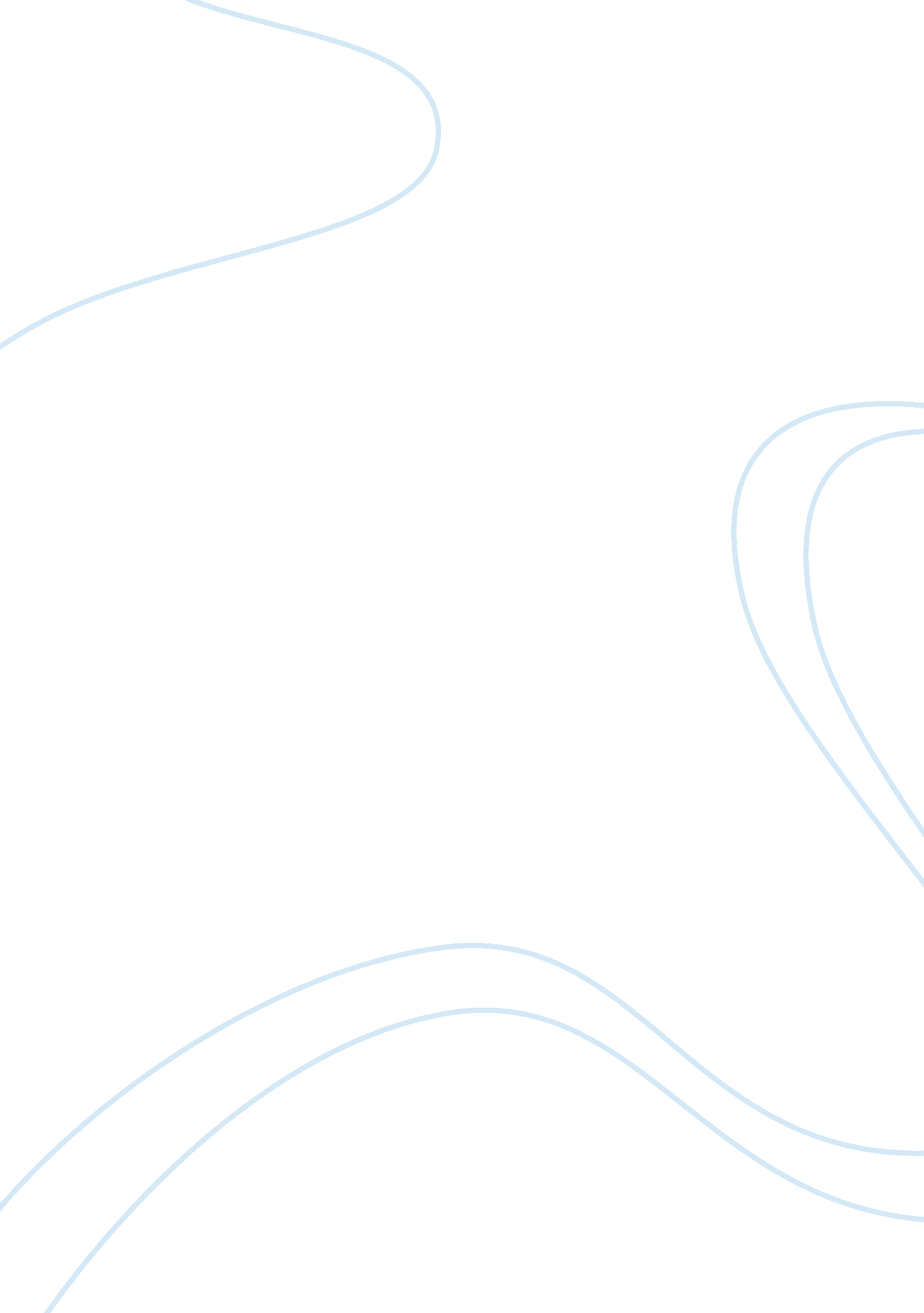 Technological progress essay | it in the last decade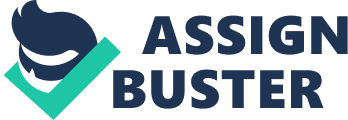 Some technological inventions have affected our life greatly for the past decades, especially computers. It’s true that computers really provide us more convenient life. With computers, we can deal with many documents even faster, we can use computer to control machines to work, and we can also buy what we want through the Internet on computers. Nevertheless, computers also brought some bad effects to our life; here are some examples of the bad effects that computers have brought to us. One of the bad effects is the impact for art. There are more people tend to create art works by computers, for, those created by computers are neat and tidy. In my opinion, however, they are only squares, straight lines, and other boring things, which are supposed to be called art works. From art works, we can see what an artist wants to deliver to us; we can feel the passion, the eager or even the suffer just like what the artist felt from his/her work. For example, in Renoir’s paintings, we can easily find the tenderness and his pity for people because he had given his spirits to his paintings. Even though computers can also make paintings in Renoir’s style, we can’t see any emotion or spirit in them at all since computers can only imitate rather than create. Another bad effect is that computers have brought much solitude into people’s life. For instance, there are more and more people would like to stay home using computers rather than going out to have interaction with people. This is because these people are poorly educated in a holistic manner. Thus, your viewpoint has caused some misunderstanding. It’s not a good phenomenon, for everyone has to know how to get along with others; there’s no one can live on his/her own. What’s more, we can’t deny that, with the help of computers, we become lazier than we used to be. For example, many students tend to find information simply on the Internet instead of going to libraries for their homework, and if their teachers ask them to hand their homework in type form, the only thing they have to do is copy the information. Therefore, students won’t get anything from their assignments. When it comes to technology, some people will lose the original treasure in human beings, like diligence and sociability. We can’t rely on technology too much. After all, technology is used to help us. We should take advantage of technology instead of being taken advantage of by technology. References: Karsten Bjerring Olsen, 2006. “ Productivity Impacts of Offshoring and Outsourcing: A Review,” OECD Science, Technology and Industry Working Papers 2006/1, OECD, Directorate for Science, Technology and Industry. Robert J. Barro & Jong-Wha Lee, 2000. “ International Data on Educational Attainment Updates and Implications,” NBER Working Papers 7911, National Bureau of Economic Research, Inc. Other versions: Robert J. Barro & Jong-Wha Lee, 2000. “ International Data on Educational Attainment: Updates and Implications,” CID Working Papers 42, Center for International Development at Harvard University. Barro, Robert J & Lee, Jong-Wha, 2001. “ International Data on Educational Attainment: Updates and Implications,” Oxford Economic Papers, Oxford University Press, vol. 53(3), pages 541-63, July. Dale W. Jorgenson & Khuong Vu, 2005. “ Information Technology and the World Economy,” Scandinavian Journal of Economics, Blackwell Publishing, vol. 107(4), pages 631-650, December. Mary Amiti & Shang-Jin Wei, 2005. “ Fear of service outsourcing: is it justified?,” Economic Policy, CEPR, CES, MSH, vol. 20(42), pages 308-347, 04. Other versions: Mary Amiti & Shang-Jin Wei, 2004. “ Fear of Service Outsourcing: Is it Justified?,” IMF Working Papers 04/186, International Monetary Fund. Mary Amiti & Shang-Jin Wei, 2004. “ Fear of Service Outsourcing: Is It Justified?,” NBER Working Papers 10808, National Bureau of Economic Research, Inc. Sébastien Jean & Giuseppe Nicoletti, 2002. “ Product Market Regulation and Wage Premia in Europe and North America: An Empirical Investigation,” OECD Economics Department Working Papers 318, OECD, Economics Department. Dale W. Jorgenson & Khuong Vu, 2005. “ Information technology and the world economy,” Proceedings, Federal Reserve Bank of San Francisco. Anne O. Krueger & Andrew Berg, 2003. “ Trade, Growth, and Poverty: A Selective Survey,” IMF Working Papers 03/30, International Monetary Fund. Gene M. Grossman & Esteban Rossi-Hansberg, 2006. “ The rise of offshoring: it’s not wine for cloth anymore,” Proceedings, Federal Reserve Bank of Kansas City, pages 59-102. Andrea Bassanini & Romain Duval, 2006. “ Employment Patterns in OECD Countries: Reassessing the Role of Policies and Institutions,” OECD Social, Employment and Migration Working Papers 35, OECD, Directorate for Employment, Labour and Social Affairs. Other versions: Andrea Bassanini & Romain Duval, 2006. “ Employment Patterns in OECD Countries: Reassessing the Role of Policies and Institutions,” OECD Economics Department Working Papers 486, OECD, Economics Department. Katz, Lawrence F. & Autor, David H., 1999. “ Changes in the wage structure and earnings inequality,” Handbook of Labor Economics, in: O. Ashenfelter & D. Card (ed.), Handbook of Labor Economics, edition 1, volume 3, chapter 26, pages 1463-1555 Elsevier. Olivier Blanchard, 1998. “ Revisiting European Unemployment: Unemployment, Capital Accumulation, and Factor Prices,” NBER Working Papers 6566, National Bureau of Economic Research, Inc. Other versions: Blanchard, Olivier, 1998. “ Revisiting European Unemployment : Unemployment, Capital Accumulation and Factor Prices,” Research Series, Economic and Social Research Institute (ESRI), number GL28. repec: rus: hseeco: 123073 is not listed on IDEAS Douglas Gollin, 2002. “ Getting Income Shares Right,” Journal of Political Economy, University of Chicago Press, vol. 110(2), pages 458-474, April. Other versions: Douglas Gollin, 2001. “ Getting Income Shares Right,” Department of Economics Working Papers 192, Department of Economics, Williams College. Irina Tytell & Shang-Jin Wei, 2004. “ Does Financial Globalization Induce Better Macroeconomic Policies?,” IMF Working Papers 04/84, International Monetary Fund. J. Bradford Jensen & Lori G. Kletzer, 2005. “ Tradable Services: Understanding the Scope and Impact of Services Outsourcing,” Peterson Institute Working Paper Series WP05-9, Peterson Institute for International Economics. Slaughter, Matthew J., 2001. “ International trade and labor-demand elasticities,” Journal of International Economics, Elsevier, vol. 54(1), pages 27-56, June. Young, Alwyn, 1995. “ The Tyranny of Numbers: Confronting the Statistical Realities of the East Asian Growth Experience,” The Quarterly Journal of Economics, MIT Press, vol. 110(3), pages 641-80, August. Fajnzylber, Pablo & Lederman, Daniel, 1999. “ Economic reforms and total factor productivity growth in Latin America and the Caribbean (1950-95) – an empirical note,” Policy Research Working Paper Series 2114, The World Bank. 